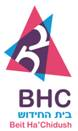 Hoge Feestdagen 5775Hierbij nodigen we iedereen van harte uit de Hoge Feestdagen bij Beit Ha’Chidush te vierenWe kijken ernaar uit met een ieder deze belangrijke dagen mee te maken. Wie mee wil werken, door muziek, zang, het bespreken van een tekst uit de Machzor of het voorlezen van een eigen tekst of gedicht, wordt verzocht dit liefst voor 1 september door te geven aan bhc@rabbijn.nl. Kinderen en jongeren zijn ook welkom om mee te doen. Ook dit jaar is de toegang voor hen gratis. Erev Rosh HaShana  24 september 
Na afloop Kiddush met appeltjes en honing 

Rosh HaShana 25 september
Shacharit en mussaf Rosh ha Shana. Na afloop tashlich aan het water achter de sjoel en potluck lunch. 
Kol Nidre (Erev Jom Kippur) 3 oktober 
Jom Kippur 4 oktober
Shacharit,  mussaf,  jongeren mincha, Jizkor en Neila.Na afloop hebben we onze traditionele aanbijt met een potluck maaltijd in sjoel. Neem een vegetarisch- of visgerecht mee (kosher style), BHC zorgt voor de drankjes. 

De bijdragen voor deze dagen zijn voor 5775 als volgt:
Niemand mag om financiele redenen buiten blijven. Als je het je kunt veroorloven, geef dan meer, zodat alle gemeenteleden deel kunnen nemen. Is voor jou dit bedrag werkelijk te hoog, overleg dan met de penningmeester wat je wel kunt betalen. Locatie: Uilenburgersynagoge, Nieuwe Uilenburgerstraat 91, AmsterdamAanmeldingsformulier Hoge Feestdagen 5775Graag ingevuld terugmailen vóór 15 september aan: bhc.informatie@gmail.com Maak je bijdrage voor 15 september over op:
Postbank rek. NL64 INGB 0007 3611 68 t.n.v. Beit Ha'Chidush Amsterdam
o.v.v. HFD 5775,  naam, aantal diensten en aantal personen.Graag melden wat je meeneemt voor gerecht bij de potluck.Ik neem mee:  BIJDRAGENBeit Ha’Chidush heeft de financiële ondersteuning van iedereen die joodse vernieuwing in Nederland een goed hart toedraagt, hard nodig. Extra donaties worden, zeker in deze periode van teshuva – inkeer, bijzonder op prijs gesteld. Elke donatie - klein of groot - is een investering in BHC, waardoor we nu en in de toekomst invulling kunnen blijven geven aan een eigentijdse beleving van onze joodse tradities. Bijdragen kunnen volgens de ANBI-regeling worden afgetrokken voor de inkomstenbelasting.Erev RH 24 sept RH Dag  25 sept Kol Nidre  3 okt  Jom Kippur 4 okt Leden/vrienden (alle dagen € 70)€ 20,- € 25,-€ 20,-€ 25,-Kinderen 0-18 jaar gratis gratis gratisgratisGasten (alle dagen €100)€ 30,- € 35,-€ 30,-€ 35,-NAAMLeeftijd kinderen vermelden s.v.p.Erev Rosh HaShana24 sept.19.00 uurAanwezig:ja/neeRosh HaShana25 sept.10.30 uurAanwezig:ja/neeKol Nidre3 okt.19.00 uurAanwezig: ja/neeJom Kippur4 okt.11.00 uurAanwezig: ja/neeBIJDRAGE1.2.3.4.5.6.Bijdragen totaalBijdragen totaalBijdragen totaalExtra donatieExtra donatieExtra donatie€€€Totaal Totaal Totaal €       €       €       Ik help meeErev Rosh HaShanaRosh HaShana Kol NidreJom Kippur( ) Inruimen ( ) Opruimen ( ) Inruimen ( ) Opruimen( ) Inruimen ( ) Opruimen( ) Inruimen ( ) Opruimen